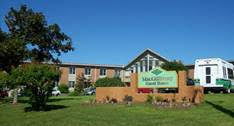 Sydney, NSThe MacGillivray successfully completed its first survey with Accreditation Canada in September 2017. Jody Gentile, The MacGillivray’s Administrator, comments on the experience.“I am extremely proud of our success during this process. Our organization achieved accreditation with “Exemplary Status” which is the highest rating achievable. We have committed to this process as a mark of pride and as a way to create a strong sustainable culture of quality and safety.” Accreditation Canada commended MacGillivray guest home for its ongoing work and for integrating accreditation into its operations to improve the quality and safety of its services.